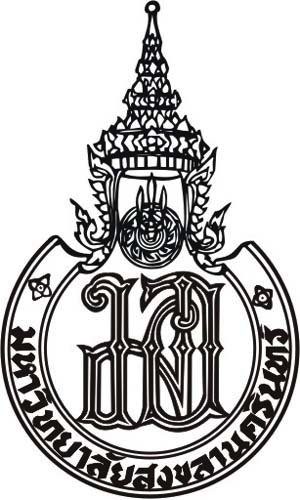 รายงานการขอซื้อขอจ้างวัสดุ/ครุภัณฑ์/งานจ้างเขียนที่ สาขาวิชาระบาดวิทยา
วันที่/เดือน/ปี 22 สิงหาคม พ.ศ. 2566เรื่อง	รายงานขอซื้อ คอมพิวเตอร์โน๊ตบุ๊ค MSI Creator M16
เรียน	หัวหน้าสาขาวิชาระบาดวิทยาด้วย นายแพทย์พลกฤต ขำวิชา ตำแหน่ง อาจารย์ มีความประสงค์จัดซื้อ คอมพิวเตอร์โน๊ตบุ๊ค ยี่ห้อ MSI รุ่น Creator M16 B13UXD ด้วยวิธี การประกาศเชิญชวน/แข่งขันทั่วไป ซึ่งมีรายละเอียด ดังนี้เหตุผลและความจำเป็นเพื่อใช้ในการทำงานโดยเน้นการวิเคราะห์ข้อมูล โดยเครื่องต้องมีประสิทธิภาพสูงและพกพาได้ รายละเอียดคุณลักษณะของพัสดุคอมพิวเตอร์โน๊ตบุ๊ค ยี่ห้อ MSI รุ่น Creator M16 B13UXDราคากลางของพัสดุ54,900 บาทวงเงินที่จะขอซื้อเงินงบประมาณ โครงการ NIHกำหนดระยะเวลาที่ต้องการใช้พัสดุนั้นหรือให้งานนั้นแล้วเสร็จภายในวันที่ 23 กันยายน พ.ศ. 2566วิธีที่จะซื้อและเหตุผลที่ต้องซื้อการประกาศเชิญชวน/แข่งขันทั่วไป โดยมีผู้เสนอราคาจำนวนทั้งสิ้น 2 ร้าน ได้แก่ J.I.B Computer group Co, Ltd. และ ร้านวิสเนียร์ โซลูชัน แอนด์ คอนเซาท์แทนส์หลักเกณฑ์การพิจารณาคัดเลือกข้อเสนอการพิจารณาคัดเลือกข้อเสนอโดยใช้เกณฑ์ราคาการขออนุมัติแต้งตั้งคณะกรรมการต่าง ๆ หรือ ผู้ตรวจรับพัสดุขอแต่งตั้งนายฐากูร ปราบปรี นักวิชาการคอมพิวเตอร์ และนางสาวสุวรา หลิมจานนท์ เจ้าหน้าที่ธุรการและผู้ประสานงานโครงการ NIH เป็นผู้ทำหน้าที่ตรวจรับพัสดุให้เป็นไปตามเงื่อนไขของสัญญาหรือข้อตกลงนั้นจึงเรียนมาเพื่อโปรดพิจารณา หากเห็นชอบ ขอได้โปรดอนุมัติให้ดำเนินการตามรายละเอียดในรายงานขอซื้อดังกล่าวข้างต้น......................................................( นายมะเพาซีส ดือราวี )เจ้าหน้าที่พัสดุอนุมัติ........................................................( ศ.ดร.ทิพวรรณ เลียบสื่อตระกูล )หัวหน้าสาขาวิชาระบาดวิทยา